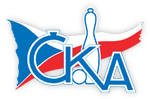 1. KUŽELKÁŘSKÁ LIGA DOROSTU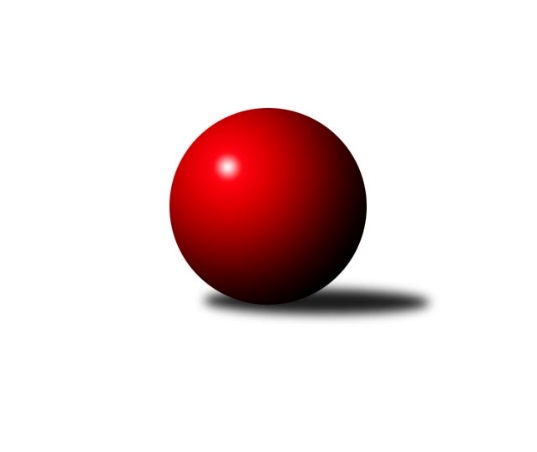 Č.7Ročník 2018/2019	25.11.2018Nejlepšího výkonu v tomto kole: 1562 dosáhlo družstvo: TJ Lokomotiva Česká Třebová1.KLD D 2018/2019Výsledky 7. kolaSouhrnný přehled výsledků:TJ Lokomotiva Česká Třebová	- TJ Jiskra Hylváty	3:1	1562:1407	6.5:5.5	25.11.SKK Primátor Náchod B	- KK Zábřeh	4:0	1541:1471	10.5:1.5	25.11.Tabulka družstev:	1.	TJ Lokomotiva Česká Třebová	6	4	1	1	15.0 : 9.0 	40.5 : 31.5 	 1520	9	2.	SKK Primátor Náchod B	6	3	2	1	16.0 : 8.0 	47.5 : 24.5 	 1523	8	3.	TJ Horní Benešov A	5	2	2	1	11.0 : 9.0 	33.5 : 26.5 	 1500	6	4.	KK Zábřeh	5	2	0	3	8.0 : 12.0 	23.0 : 37.0 	 1478	4	5.	TJ Jiskra Hylváty	6	0	1	5	6.0 : 18.0 	23.5 : 48.5 	 1394	1Podrobné výsledky kola:	 TJ Lokomotiva Česká Třebová	1562	3:1	1407	TJ Jiskra Hylváty	Adam Mísař	147 	 121 	 124 	131	523 	 2.5:1.5 	 482 	 111	123 	 124	124	Martin Bryška	Jakub Sokol	141 	 136 	 166 	134	577 	 4:0 	 391 	 96	102 	 97	96	Jan Vostrčil	Miloslav Hýbl *1	114 	 118 	 116 	114	462 	 0:4 	 534 	 137	127 	 144	126	Tomáš Skalarozhodčí: Martin Kovářstřídání: *1 od 61. hodu Lukáš UmlaufNejlepší výkon utkání: 577 - Jakub Sokol	 SKK Primátor Náchod B	1541	4:0	1471	KK Zábřeh	Veronika Kábrtová	136 	 129 	 122 	143	530 	 4:0 	 487 	 113	112 	 121	141	Tomáš Ondráček	Barbora Lokvencová	127 	 127 	 126 	118	498 	 4:0 	 478 	 125	123 	 113	117	Valerie Langerová	Michaela Dušková *1	113 	 111 	 133 	156	513 	 2.5:1.5 	 506 	 145	111 	 129	121	Martin Vološčukrozhodčí: Doucha Jiřístřídání: *1 od 61. hodu Nikola GavurníkováNejlepší výkon utkání: 530 - Veronika KábrtováPořadí jednotlivců:	jméno hráče	družstvo	celkem	plné	dorážka	chyby	poměr kuž.	Maximum	1.	Jakub Sokol 	TJ Lokomotiva Česká Třebová	549.11	364.1	185.0	4.3	3/4	(577)	2.	Veronika Kábrtová 	SKK Primátor Náchod B	539.33	362.3	177.0	6.4	4/4	(583)	3.	Barbora Bártková 	TJ Horní Benešov A	525.89	357.8	168.1	5.7	3/3	(540)	4.	Tomáš Skala 	TJ Jiskra Hylváty	514.50	358.3	156.3	11.2	4/4	(534)	5.	Martin Vološčuk 	KK Zábřeh	513.00	352.9	160.1	6.6	4/4	(559)	6.	Lucie Mikesková 	TJ Horní Benešov A	511.11	351.1	160.0	7.0	3/3	(520)	7.	Adam Mísař 	TJ Lokomotiva Česká Třebová	509.33	340.7	168.7	7.2	3/4	(523)	8.	Barbora Lokvencová 	SKK Primátor Náchod B	498.67	345.0	153.7	9.6	3/4	(508)	9.	Michaela Dušková 	SKK Primátor Náchod B	495.67	350.7	145.0	10.3	3/4	(511)	10.	Matěj Mach 	TJ Jiskra Hylváty	485.00	335.1	149.9	10.4	3/4	(513)	11.	Tomáš Ondráček 	KK Zábřeh	475.88	342.6	133.3	12.3	4/4	(495)	12.	Valerie Langerová 	KK Zábřeh	475.50	335.2	140.3	13.7	3/4	(490)	13.	Vendula Žižková 	TJ Horní Benešov A	462.67	322.3	140.3	13.9	3/3	(483)	14.	Lukáš Umlauf 	TJ Lokomotiva Česká Třebová	458.33	328.7	129.7	14.7	3/4	(502)		Lukáš Krejčí 	KK Zábřeh	530.00	383.0	147.0	10.0	1/4	(530)		Miloslav Hýbl 	TJ Lokomotiva Česká Třebová	509.00	356.5	152.5	10.0	2/4	(519)		Jan Gintar 	SKK Primátor Náchod B	488.00	322.0	166.0	9.0	1/4	(488)		Martin Hanuš 	SKK Primátor Náchod B	485.00	343.0	142.0	8.0	1/4	(485)		Martin Bryška 	TJ Jiskra Hylváty	463.00	331.0	132.0	10.5	2/4	(482)		Jan Vostrčil 	TJ Jiskra Hylváty	391.00	278.0	113.0	25.0	1/4	(391)		Kryštof Vavřín 	TJ Jiskra Hylváty	310.00	223.0	87.0	29.0	1/4	(310)Sportovně technické informace:Starty náhradníků:registrační číslo	jméno a příjmení 	datum startu 	družstvo	číslo startu23569	Nikola Gavurníková	25.11.2018	SKK Primátor Náchod B	1x
Hráči dopsaní na soupisku:registrační číslo	jméno a příjmení 	datum startu 	družstvo	Program dalšího kola:13.1.2019	ne	10:00	TJ Jiskra Hylváty - TJ Horní Benešov A	13.1.2019	ne	10:00	KK Zábřeh - TJ Lokomotiva Česká Třebová	Nejlepší šestka kola - absolutněNejlepší šestka kola - absolutněNejlepší šestka kola - absolutněNejlepší šestka kola - absolutněNejlepší šestka kola - dle průměru kuželenNejlepší šestka kola - dle průměru kuželenNejlepší šestka kola - dle průměru kuželenNejlepší šestka kola - dle průměru kuželenNejlepší šestka kola - dle průměru kuželenPočetJménoNázev týmuVýkonPočetJménoNázev týmuPrůměr (%)Výkon5xJakub SokolČ. Třebová5775xJakub SokolČ. Třebová113.415776xTomáš SkalaHylváty5346xVeronika KábrtováNáchod B108.85305xVeronika KábrtováNáchod B5306xTomáš SkalaHylváty104.955345xAdam MísařČ. Třebová5234xMartin VološčukZábřeh103.875064xMartin VološčukZábřeh5064xAdam MísařČ. Třebová102.795232xBarbora LokvencováNáchod B4983xBarbora LokvencováNáchod B102.23498